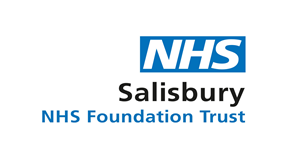 Suspected Covid19 Infection -Patient Admission & Management SummaryAge:-Comorbidities:-						If Pregnant inform Obstetric Cons/Labour Ward (date ) :-Date of Onset of symptoms:-Vaccination Status:- Y/N 		AZ/Pfizer/Other1st dose date: 				2nd dose date:COVID STATUS:-  	Lateral Flow +ve/-ve 	Date:…………….	Date of Swab (1)  Sent:_________  Result – Negative    Positive	Date of Swab (2)  Sent:_________  Result – Negative    Positive	Date of Swab (3)  Sent:_________  Result – Negative    Positive (If double vaccinated & PCR +ve must immediately send repeat PCR & blood for Covid-19 Ab with Vaccination Hx & date of onset of symptoms :- date……………)ESCALATION:       0 – Palliation Only        1 – Oxygen therapy		        2 – Trial of CPAP/ NIV/ High Flow O2		        3 – ICU +/- Intubation and ventilationCLINICAL TRIAL suitability:          Yes / No   (Clinical Trials Nurses Ext 4447/Bleeps 1169/1121)Communication with relatives: Yes / No   Contact Details …………………….FOR RESUSCITATION				ACTIVE DNA CPRNB Use in conjunction with COVID19 Pneumonia Treatment Pathway (Microguide)For advice during working hours contact Respiratory Consultant/SpR (Bleep 1582);Call ICU On call SpR /Consultant for review for ventilatory support/escalationTherapyIndicationDate startedOxygen Prescribe SpO2 target range & O2 . Aim saturations  94% in all patients unless Type 2 respiratory failure/chronic hypoxia then 88-92%. If requiring > 4 L/min O2 then use Venturi/humidified circuit Active ProningGive written patient information leaflet (Microguide) & advise all patients to self-prone. Physiotherapists to augment advice.Dexamethasone 6mg PO (or 6.6mg IV if NBM) for 10 daysFor suspected or confirmed COVID 19 and requiring supplemental O2 (or SpO2 <92% air) Consider PPI. Not for mild disease.(Or Prednisolone 40mg Or Hydrocortisone 50mg QDS IV)Tocilizumab 8mg/kg, IV once, Max 800mgGive if are on corticosteroids  (unless contraindicated)and requiring supplemental O2 and CRP ≥75 OR < 48hrs of starting ventilatory support (CPAP/NIV/HFNO/IMV)NOT if had another IL-6 inhibitor OR  have a bacterial/other viral infection.Treatment decision for tocilizumab should be made by the receiving consultant and with the support from multi-disciplinary colleagues in cases of uncertainty. See Microguide & complete Blueteq prescribing formRemdesivir 200mg IV Stat then 100mg OD for 5 daysConsider if Positive PCR test (community/ hospital) and requiring oxygen but not ventilatory support and is <10 days post symptom onset (and  eGFR ≥30mls/min and ALT < x5 normal limit and  >40kg). Ensure daily bloods incl LFTsTreatment decision for Remdesivir should be made by the admitting consultant. See Microguide & complete Blueteq prescribing formVTE prophylaxis --Dalteparin *Mild  ie no O2 requirement- Standard prophylactic dose LMWHModerate/Severe -on O2 but not ventilatory support.Assess bleeding risk (VTE-BLEED Algorithm -Microguide) If Low risk of bleeding (<2): Treatment dose LMWH (based on weight)If High risk of bleeding (≥2): Standard prophylactic dose LMWHSevere & on ventilatory support- Intermediate dosing LMWH (5000units bd) *if platelets <50 or deranged clotting discuss with HaematologyIntravenous fluids As requiredAntibioticsConsider for bacterial co-infection as per Microguide